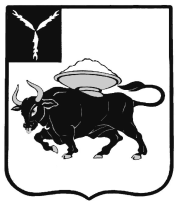 МУНИЦИПАЛЬНОЕ ОБРАЗОВАНИЕ ГОРОД ЭНГЕЛЬСЭНГЕЛЬССКОГО МУНИЦИПАЛЬНОГО РАЙОНАСАРАТОВСКОЙ ОБЛАСТИЭНГЕЛЬССКИЙ ГОРОДСКОЙ СОВЕТ ДЕПУТАТОВРЕШЕНИЕот  20 декабря  2013 года                                                                                         №73/01Десятое заседаниеОб установлении предельной численности работников муниципальных учреждений муниципального образования город Энгельс Энгельсского муниципального района Саратовской области на 2014 годВ целях контроля за установлением численности работников организаций бюджетной сферы муниципального образования город Энгельс, в соответствии с Уставом муниципального образования город Энгельс Энгельсского муниципального района Саратовской области, руководствуясь пунктом 13 решения Энгельсского городского Совета депутатов от 20 декабря 2013 года №68/01 «О бюджете муниципального образования город Энгельс Энгельсского муниципального района Саратовской области на 2014 год», Энгельсский городской Совет депутатовРЕШИЛ:	1. Установить на 2014 год предельную численность работников муниципальных учреждений муниципального образования город Энгельс Энгельсского муниципального района Саратовской области согласно Приложению к настоящему решению.	2.  Настоящее решение вступает в силу с 1 января 2014 года.3. Контроль за исполнением настоящего решения возложить на Комиссию по бюджетно-финансовым и экономическим вопросам, налогам, собственности и предпринимательству.Приложениек решению Энгельсского городского Совета депутатов от 20 декабря 2013  года №73/01Предельная численность работников муниципальных учреждений муниципального образования город Энгельс Энгельсского муниципального районаСаратовской области на 2014 годГлава муниципального образования город Энгельс                   С.Е. Горевский№ п/пНаименование учрежденияПредельная штатная численность работников (ед.)В сфере образования и молодежной политике1Муниципальное бюджетное учреждение «Спортивно-технический центр муниципального образования город Энгельс Энгельсского муниципального района Саратовской области»29,752Муниципальное бюджетное учреждение «Энгельсская молодежь»29,53Муниципальное бюджетное учреждение по работе с детьми и молодежью «Молодежный центр «Приволжский»45,0В сфере культуры4Муниципальное бюджетное учреждение «Дом культуры «Искра» муниципального образования город Энгельс Энгельсского муниципального района Саратовской области»17,255Муниципальное бюджетное учреждение «Дом культуры «Мелиоратор» муниципального образования город Энгельс Энгельсского муниципального района Саратовской области»436Муниципальное бюджетное учреждение «Дом культуры «Ударник» муниципального образования город Энгельс Энгельсского муниципального района Саратовской области»407Муниципальное бюджетное учреждение  «Энгельсский краеведческий музей муниципального образования город Энгельс Энгельсского муниципального района Саратовской области»49,258Муниципальное бюджетное учреждение Дом культуры «Восход»103,09Муниципальное бюджетное учреждение Дом культуры «Покровский»50,0В сфере физической культуры и спорта10Муниципальное бюджетное учреждение «Стадион «Химик» муниципального образования город Энгельс Энгельсского муниципального района Саратовской области»26,5Всего по учреждениям433,25